             Ҡарар	                                                                               постановлениЕ              10 декабрь  2019 йыл                                № -82   	           10 декабря 2019 годО публичных слушаниях по проекту решения Совета сельского поселения Абишевский сельсовет муниципального района Хайбуллинский район Республики Башкортостан «О бюджете сельского поселения Абишевский сельсовет муниципального района Хайбуллинский район Республики Башкортостан на 2020 год и на плановый период 2021 и 2022 годов»	Руководствуясь статьей 28 Федерального закона от 6 октября 2003 года №131-ФЗ «Об общих принципах организации местного самоуправления в Российской Федерации» ст.11 Устава сельского поселения Абишевский сельсовет муниципального района Хайбуллинский район Республики Башкортостан, с целью реализации жителями сельского поселения  права на участие в местном самоуправлении и участие в обсуждении проекта муниципального правового акта, Совет сельского поселения Абишевский сельсовет муниципального района Хайбуллинский район Республики Башкортостанпостановляет: 	1. Назначить публичные слушания по проекту решения Совета сельского поселения Абишевский сельсовет муниципального района Хайбуллинский район Республики Башкортостан «О бюджете сельского поселения Абишевский сельсовет муниципального района Хайбуллинский район Республики Башкортостан на 2020 год и на плановый период 2021 и 2022 годов»  17 декабря 2019 года в 11 час. 00 мин. в здании сельского Дома культуры с. Большеабишево, улица Школьная, 9.	2. Организацию и проведение публичных слушаний по проекту решения Совета возложить на комиссию в составе:	Председатель комиссии: Юнусов Т.М.. – глава сельского поселения Абишевский сельсовет;           Секретарь комиссии: Кускильдина А.Г.. – управляющий делами Администрации сельского поселения Абишевский сельсовет;	Члены комиссии: 	Сайфуллина З.З.. – специалист 1 категории Администрации сельского поселения Абишевский сельсовет;	Кадырова Г.А. – начальник- главный бухгалтер МАУ «Централизованная бухгалтерия муниципального района Хайбуллинский район Республики Башкортостан».	3. Установить, что письменные предложения жителей сельского поселения Абишевский сельсовет  по проекту бюджета направляются в Совет сельского поселения Абишевский сельсовет муниципального района Хайбуллинский район Республики Башкортостан  по адресу: с.Большеабишево, ул. Школьная, д.7,  в период со дня опубликования настоящего постановления в течении десяти дней.		4. Обнародовать  настоящее постановление  и проект решения Совета сельского поселения Абишевский сельсовет муниципального района Хайбуллинский район Республики Башкортостан «О бюджете сельского поселения Абишевский  сельсовет муниципального района Хайбуллинский район Республики Башкортостан на 2020 год и на плановый период 2021 и 2022 годов» на информационных стендах Администрации сельского поселения Абишевский   сельсовет муниципального района Хайбуллинский район Республики Башкортостан, сельских клубах деревень Большеарслангулово, Малоарслангулово, Сакмар Назаргулово, Урняк.Глава сельского поселенияАбишевский сельсовет           муниципального районаХайбуллинский районРеспублики Башкортостан                                                  Т.М.ЮнусовБашҡортостан Республикаһының Хәйбулла районы муниципаль районыныңӘбеш  ауыл советыауыл биләмәһе хакимиәте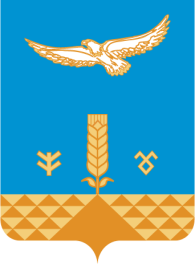 Администрация  сельского поселенияАбишевский сельсоветмуниципального районаХайбуллинский районРеспублики Башкортостан 